Drafting Strands of MPIs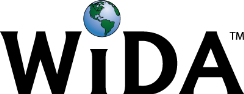 CONNECTION: WHST.6-8.8: Gather relevant information from multiple print and digital sources, asses the credibility and accuracy of each source and integrate the information while avoiding plagiarism.EXAMPLE CONTEXT FOR LANGUAGE USE: Students work in groups to prepare a summary of main idea and details presented through the source.
COGNITIVE FUNCTION: Students at all levels of English proficiency PRODUCE a summary of the primary or secondary source.COGNITIVE FUNCTION: Students at all levels of English proficiency PRODUCE a summary of the primary or secondary source.COGNITIVE FUNCTION: Students at all levels of English proficiency PRODUCE a summary of the primary or secondary source.COGNITIVE FUNCTION: Students at all levels of English proficiency PRODUCE a summary of the primary or secondary source.COGNITIVE FUNCTION: Students at all levels of English proficiency PRODUCE a summary of the primary or secondary source.COGNITIVE FUNCTION: Students at all levels of English proficiency PRODUCE a summary of the primary or secondary source.COGNITIVE FUNCTION: Students at all levels of English proficiency PRODUCE a summary of the primary or secondary source.DOMAIN: Writingiscuss tLevel 1EnteringLevel 2EmergingLevel 3DevelopingLevel 4ExpandingLevel 5BridgingLevel 6 - Reaching DOMAIN: Writingiscuss tDraw and label pictures to create a content related summary by using sensory, graphic, and interactive support.Complete a graphic organizer to name central idea and details in simple sentences.Produce one or two short paragraphs with main ideas and some details from the source using a graphic organizer.Create a multiple paragraph essay (3-4) using main idea and details to summarize text that includes transition words based on graphic organizer and with the interactive support w/ teacher.Create a multiple paragraph essay (4-5) using main idea and details to summarize text using transition words. Critique the author’s perspective.Level 6 - Reaching TOPIC-RELATED LANGUAGE: primary, secondary, source, king, kingdom, ancient, clay, tablets, archaeologists, character, ziggurat, temple, gods, polytheistic, cuneiformTOPIC-RELATED LANGUAGE: primary, secondary, source, king, kingdom, ancient, clay, tablets, archaeologists, character, ziggurat, temple, gods, polytheistic, cuneiformTOPIC-RELATED LANGUAGE: primary, secondary, source, king, kingdom, ancient, clay, tablets, archaeologists, character, ziggurat, temple, gods, polytheistic, cuneiformTOPIC-RELATED LANGUAGE: primary, secondary, source, king, kingdom, ancient, clay, tablets, archaeologists, character, ziggurat, temple, gods, polytheistic, cuneiformTOPIC-RELATED LANGUAGE: primary, secondary, source, king, kingdom, ancient, clay, tablets, archaeologists, character, ziggurat, temple, gods, polytheistic, cuneiformTOPIC-RELATED LANGUAGE: primary, secondary, source, king, kingdom, ancient, clay, tablets, archaeologists, character, ziggurat, temple, gods, polytheistic, cuneiformTOPIC-RELATED LANGUAGE: primary, secondary, source, king, kingdom, ancient, clay, tablets, archaeologists, character, ziggurat, temple, gods, polytheistic, cuneiform